	Príprava na testovanie  T9 - 2014	1.  O koľko je tretina tretej odmocniny čísla 27 menšia ako dvojnásobok druhej mocniny čísla 4?2. Vypočítaj hodnotu výrazu:    , pre x=5. Zapíšte  zlomkom v základnom tvare.3.  Igor robí rovnako dlhé kroky. Keď ich urobí päť prejde o 2,4 m kratšiu vzdialenosť, ako keď ich urobí      deväť.   Koľko metrov prejde Igor, keď urobí tri kroky?4. Janka správne narysovala trojuholník ABC podľa postupu:     	1.  │AB│; │AB│ =  16 cm                      2.  S ; S je stred úsečky AB                      3.  p; p je kolmá na AB  a prechádza bodom S                      4. k; k ( B, r = 10cm)                      5. C;  C leží p ∩k     Vypočítajte obvod narysovaného trojuholníka ABC.                   5.   V triede bolo 32 žiakov, z toho 18 dievčat.  Potom dve z nich odišli na inú školu. Aký je teraz pomer       chlapcov a dievčat v triede?        6.  V ZOO je toľko levov ako tigrov, opíc trikrát viac ako tigrov, zebier toľko ako opíc, medveďov šesťkrát       menej ako zebier. Teraz je medveďov 5. Koľko je teraz v ZOO  spolu uvedených zvierat.7.  Niekoľko priateľov sa rozhodlo kúpiť výletnú loď. Ak každý z nich prispeje sumou  2900€ bude im      chýbať 200€. Ak každý z nich prispeje sumou 3000€ budú mať navyše 500€. Koľko stála výletná loď?8.  Koľko je 1000% z 1000?9.  Na náčrte je trojuholník ABC.  Akú veľkosť má uhol β ?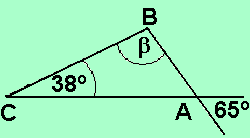 10.  Zistilo sa, že pravdepodobnosť narodenia dievčaťa je . Aká je pravdepodobnosť, že sa narodí        chlapec v percentách?11. V istej továrni 10 pracovných liniek vyrobí stanovené množstvo súčiastok za 9 dní. O koľko sa predĺži        výroba, keď sa pokazia štyri z nich?       A) 15                            B)   6                             C) 8                        D) 5,412. Katka prečítala priemerne denne 35 strán z knihy. Prvý deň prečítala 25 strán, druhý deň 32 a tretí deň      48 strán? Koľko strán z knihy prečítala Katka na štvrtý deň?       A) 40                          B)  30                              C) 35                      D) 3213. Pre ktoré  reálne čísla x je hodnota výrazu   väčšia ako hodnota výrazu  ?        A) ( -∞;   >                B)  <  ; ∞  )                C (-∞;   )            D) (  ; ∞  )14. Mestá A, B sú vzdialené 450 km. O 900 hodine vyšli oproti sebe autá idúce priemernými      70 km.h-1 a 80 km.h-1. O ktorej hodine sa stretnú?                       A) 1100                          B)  12 00                              C) 1130                      D) 124515. Lomená čiara DCAB má dĺžku 13 cm  Jedna strana AB obdĺžnika                                  ABCD  má dĺžku 4 cm. Koľko centimetrov meria druhá strana        tohto obdĺžnika?       A) 3                     B)  3,5                         C) 4                 D) 5                                                                                                                                   4 cm 16. Ktorý z uvedených typov štvoruholníkov má vždy na seba kolmé uhlopriečky?         A) obdĺžnik              B) kosoštvorec        C) kosodĺžnik         D) rovnoramenný lichobežník17. Ktoré z nasledujúcich tvrdení je nepravdivé?      A) Zápis c-d=2 znamená, že číslo d je o 2 menšie ako číslo c.      B) Zápis a+3=2b znamená, že číslo a je o 3 väčšie ako dvojnásobok čísla b.      C) Zápis x/3=y znamená, že číslo x je trikrát väčšie ako číslo y.      D) Zápis  u = 5v + 4  znamená, že číslo u je rovné päťnásobku čísla v zväčšeného o 4   	18. Na konci školského roka vyhodnotili v škole zber papiera na 2. stupni ZŠ za obidva polroky. Zistite       pomocou grafu, o koľko kilogramov papiera viac nazbierali v druhom polroku žiaci 8. ročníka ako       nazbierali v druhom polroku žiaci 7. ročníka. 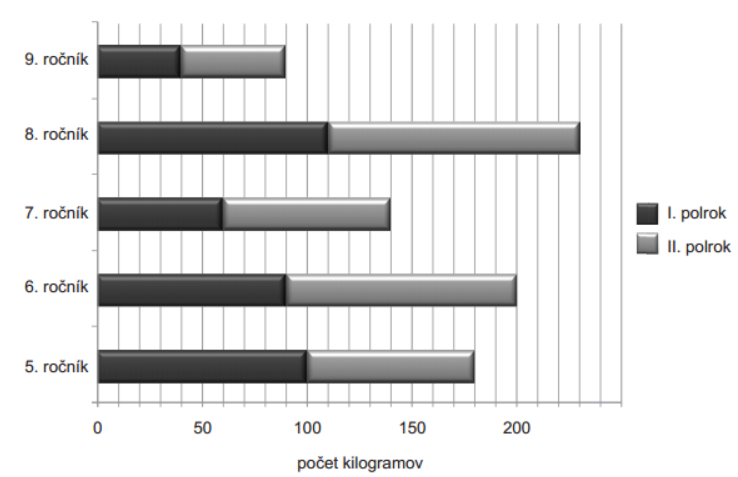             A) 30                          B)  35                             C) 40                         D) 5019. Rodina  Kováčová platí mesačne za elektrickú energiu 85 € Tento rok mali v ročnom vyúčtovaní      nedoplatok 60 € Ich mesačná výška zálohovej platby za dodávku energie sa v budúcom roku      nezmení a ostáva vo výške 85 €. Rovnako aj cena elektrickej energie za 1 kWh za 0,08 € ostáva      nezmenená, O koľko kWh musia budúci rok minúť menej ako v tomto roku, aby v najbližšom      vyúčtovaní mali preplatok 60 € ?          A) 750 kWh                B) 1 500 kWh            C) 2 000 kWh                     D) 1 750 kWh20.  Akú dĺžku má bazén obdĺžnikového tvaru, ak má všade rovnakú hĺbku , jeho šírka je 10 metrov        a na jeho naplnenie treba milión litrov vody ?            A) 30                           B)  35                               C) 40                            D) 50